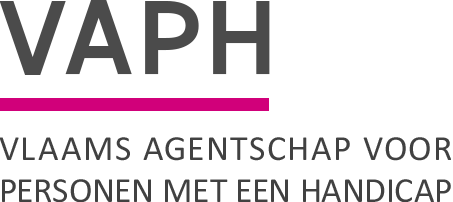 1. SitueringIn januari 2020 start de tweede correctiefase van de persoonsvolgende financiering voor meerderjarige personen met een handicap (PVF). Correctiefase 2 (CF2) is een budgetneutrale herverdelings-operatie waarbij de beschikbare middelen voor zorg en ondersteuning die in 2016 (vòòr de invoering van PVF) via het Flexibel Aanbod Meerderjarigen (FAM) werd geboden, m.i.v. de bijkomende middelen uit correctiefase 1, door het verhogen en verlagen van de individuele persoonsvolgende budgetten van de gebruikers worden herverdeeld. Bij deze herverdeling wordt rekening gehouden met de feitelijke zorgzwaarte en geboden ondersteuning (referentie: 2016). In principe zouden deze middelen dus moeten toelaten de eerder geboden ondersteuning te continueren. Voor een aantal vergunde zorgaanbieders, en hun gebruikers, impliceert het doorvoeren van correctiefase 2 echter een aanzienlijke daling van middelen.Sommige vergunde zorgaanbieders zullen de daling aan middelen op eigen kracht kunnen opvangen, bijvoorbeeld omdat ze ingebed zitten in een ruimere, meer grootschalige organisatiestructuur of hun werking reeds geheroriënteerd of verruimd hadden voor de intrede van PVF. Andere zullen een doorgedreven reorganisatie moeten doorvoeren om de werking en dienstverlening verder te kunnen zetten. Het is voor deze laatste organisaties dat we als VAPH in samenwerking met de koepels extra begeleiding willen voorzien.Er zullen in totaal een 20 tot 30-tal coachingtrajecten op maat van de organisaties worden aangeboden aan vergunde zorgaanbieders die gevat worden door correctiefase 2. Het Vlaams Welzijnsverbond en SOM krijgen middelen ter beschikking gesteld om de coachingtrajecten op te zetten en te faciliteren.In deze infonota wordt beschreven welke vergunde zorgaanbieders in aanmerking komen voor de coaching en hoe kan ingetekend worden op de beschikbare middelen voor coaching.2. Coaching voor vergunde zorgaanbieders die gevat worden door CF22.1 Wat?Er worden middelen ter beschikking gesteld aan het Vlaams Welzijnsverbond en aan SOM waarmee zij in totaal een 20- à 30-tal coaching-trajecten kunnen opstarten voor een periode van ongeveer een jaar.2.2 Voor wie?Vergunde zorgaanbieders voor wie CF2 een aanzienlijke daling van middelen impliceert én die extra begeleiding nodig hebben om structurele maatregelen te kunnen nemen zodat, ondanks de daling van middelen, de werking en dienstverlening verder gezet kunnen worden. Het gaat in het bijzonder om vergunde zorgaanbieders die geconfronteerd worden met een daling in zorggebonden middelen van meer dan 10% en die door deze daling in middelen problemen ondervinden om zorggarantie te bieden aan hun cliënten en/ of problemen ondervinden op vlak van werkzekerheid van het personeel.Om beroep te kunnen doen op de middelen voor coaching wordt een gezamenlijk engagement gevraagd van de directie, medewerkers, raad van bestuur en gebruikers van de betrokken vergunde zorgaanbieder. Om dit engagement te onderstrepen wordt gevraagd om een eigen bijdrage te leveren aan de coaching, hetzij door zelf financiële middelen in te brengen, hetzij door inzet van eigen personeel in functie van medewerking aan de coaching, hetzij door een combinatie van beide.2.3 Hoe intekenen?Vergunde zorgaanbieders die willen intekenen op de middelen voor coaching dienen een gemotiveerde aanvraag in bij het VAPH.Om de aanvraag voor te bereiden voert de vergunde zorgaanbieder een zelfevaluatie uit aan de hand van een vragenlijst die hier terug te vinden is: https://www.vaph.be/professionelen/vza/kwaliteit/coaching.De gemotiveerde aanvraag omvat:identificatiegegevens van de vergunde zorgaanbieder;het resultaat van de zelfevaluatie (voeg een bijlage toe); een plan van aanpak  dat aantoont hoe en wanneer de diverse stakeholders (directie, personeel, gebruikers, Raad van Bestuur) gedurende het hele verloop van het coachingtraject geïnformeerd en actief betrokken zullen worden (maximum een halve pagina); een uittreksel uit het verslag van de vergadering waar het resultaat van de zelfevaluatie werd besproken met de Raad van Bestuur (voeg een bijlage toe);een omschrijving van de impact die correctiefase 2 heeft op de continuïteit van de werking en dienstverlening van de vergunde zorgaanbieder, in het volgende jaar en in de volledige periode van CF2 (maximum 1 pagina); een raming van het budget en de middelen (vb inzet van VTE) die de vergunde zorgaanbieder zelf zal investeren in het coachingtraject (maximum een halve pagina).2.4 Verloop van de procedureKandidaturen worden ingediend uiterlijk 6 december 2019, per mail gericht aan beleid@vaph.be, met als onderwerp “kandidaat coaching 2020”.Alle kandidaturen worden beoordeeld op basis van onder meer volgende criteria:het totale percentage verlies op basis van CF2 (moet meer dan 10% bedragen);de inhoud van het aanvraagdossier en in het bijzonder de directe impact van correctiefase 2 op de continuïteit van de werking en dienstverlening van de vergunde zorgaanbieder;de aanwezigheid van een expliciet engagement om met de coaching aan de slag te gaan (vb eigen financiële inbreng, inzet en betrokkenheid van personeel en directie).Op basis van de beoordeling worden uiteindelijk maximaal 30 vergunde zorgaanbieders geselecteerd.Het VAPH brengt de vergunde zorgaanbieders uiterlijk 15 december 2019 op de hoogte over het resultaat van de beoordeling en de selectie/non-selectie.Bij opstart van het coachingtraject wordt een overeenkomst opgemaakt tussen respectievelijk SOM of het Vlaams Welzijnsverbond en de vergunde zorgaanbieder waarin de wederzijdse verplichtingen worden benoemd.Door de vergunde zorgaanbieder wordt onder meer expliciet vermeld:welke doelen en output gerealiseerd zullen worden binnen welke termijn;welke eigen middelen de vergunde zorgaanbieder gedurende de betreffende periode zelf zal investeren in het coachingtraject dat aan het einde van het coachingtraject zal worden toegelicht hoe de resultaten van de coaching  duurzaam verankerd zullen worden door de organisatie.Na afloop van het coachingtraject bezorgt de vergunde zorgaanbieder aan respectievelijke SOM of het Vlaams Welzijnsverbond een rapport met minstens volgende onderdelen:een omschrijving en duiding of en in welke mate de coaching de continuïteit van de werking en dienstverlening positief heeft beïnvloed;een beschrijving van het verloop van het coachingtraject met expliciete aanduiding van de wijze waarop de diverse stakeholders (directie, personeel, gebruikers, Raad van Bestuur) tijdens het coachingtraject werden geïnformeerd en betrokken;een beschrijving van de eerstvolgende stappen die gezet zullen worden om zelf met de resultaten en aanbevelingen van de coaching aan de slag te gaan.James Van CasterenAdministrateur-generaalZenithgebouwKoning Albert II-laan 37
1030 BRUSSELwww.vaph.beINFONOTAZenithgebouwKoning Albert II-laan 37
1030 BRUSSELwww.vaph.beAan: de door het VAPH vergunde zorgaanbiedersZenithgebouwKoning Albert II-laan 37
1030 BRUSSELwww.vaph.be19 november 2019ZenithgebouwKoning Albert II-laan 37
1030 BRUSSELwww.vaph.beINF/19/68ContactpersoonAnn Van den AbbeeleE-mailbeleid@vaph.beTelefoon 02 249 33 54BijlagengeenCoaching voor vergunde zorgaanbieders gevat door correctiefase 2Coaching voor vergunde zorgaanbieders gevat door correctiefase 2